1.pielikums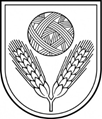 PROJEKTA PIETEIKUMA VEIDLAPARēzeknes novada pašvaldībasprojektu konkursam „Atbalsts uzņēmumu radīšanai un attīstībai Rēzeknes novadā”2020.gadāInformācija par atbalsta pretendentuProjekta īstenošanas laiks Projekta mērķisProjekta nepieciešamības pamatojums Esošās un/vai plānotās saimnieciskās darbības aprakstsResursi, kurus izmanto vai izmantos saimnieciskās darbības veikšanai (ja nepieciešams, 6.1. un 6.2.tabulām var pievienot papildus ailes)Saimnieciskās darbības riski, to novēršanas vai mazināšanas pasākumiProjekta aktivitātes un sagaidāmie rezultāti (norādītajiem aktivitāšu nosaukumiem, skaitam un secībai jābūt vienādiem 8.,9.,10. punktos)Projekta īstenošanas laika grafiks Projekta īstenošanai nepieciešamais finansējums Projekta izmaksas un finansēšanas avotiProjekta finansējuma procentuālais sadalījumsFinanšu rādītāji Finansējuma saņēmējs nodrošina neto apgrozījumu no saimnieciskās darbības atbilstoši projekta pieteikumā plānotajai naudas plūsmai vai ne mazāk kā 60% no plānotā apgrozījuma apjoma un trešajā saimnieciskās darbības gadā pēc projekta īstenošanas kāpina apgrozījumu vismaz par 3% salīdzinot ar neto apgrozījumu gadā pēc projekta īstenošanas.Plānotā naudas plūsma pa mēnešiem projekta īstenošanas gados**Ja nepieciešams, var pievienot papildus ailes. Pārliecinieties par to, ka aprēķini ir veikti aritmētiski pareizi!11.3. Ieņēmumu  un izdevumu pozīciju skaidrojums (par 2020., 2021., 2022. un 2023.gadu)Pavaddokumenti *Ja atbalsta pretendents plāno uzsākt saimniecisko darbību, tad reģistrāciju apliecinoša dokumenta kopija jāiesniedz 1(viena) kalendārā mēneša laikā pēc lēmuma pieņemšanas par projekta pieteikuma apstiprināšanu* *jāiesniedz, ja atbalsta pretendents ir sabiedrība ar ierobežotu atbildību (SIA) vai nevalstiska organizācijaApliecinājumsEs, apakšā parakstījies (-usies), ___________________________________________________________________                                                     (projekta pieteicēja nosaukums)likumīgais pārstāvis (-e) __________________________________________________________________                                                         (amats, vārds, uzvārds) projekta pieteikuma __________________________________________________________________                                                     (projekta nosaukums)pieteicēja vārdā apliecinu, ka uz projekta pieteikuma iesniegšanas brīdi:nav spēkā stājušos tiesas spriedumu, kur pieteicējs būtu atzīts par vainīgu krāpšanas, korupcijas vai citās pretlikumīgās darbībās un pret to nav uzsākts tiesvedības process; nav pasludināts par maksātnespējīgu, saimnieciskā darbība nav apturēta vai pārtraukta, kā arī nav uzsākta tiesvedība par projekta pieteicēja bankrotu; pieteicējam nav nodokļu un valsts sociālās apdrošināšanas obligāto iemaksu parādu; pamatojoties uz spēkā stājušos tiesas spriedumu vai citas kompetentas institūcijas sniegtu atzinumu par būtisku attiecīgo nozari regulējošo normatīvo aktu pārkāpumu, kā arī vides aizsardzības, konkurences un darba tiesību būtisku pārkāpumu, nav konstatēti profesionālās darbības pārkāpumi pēdējo triju gadu laikā no projekta pieteikuma iesniegšanas dienas;pieteicējs ir iesniedzis visu nepieciešamo informāciju projekta pieteikuma izvērtēšanai un tā ir patiesa. Ar šīs projekta pieteikuma veidlapas aizpildīšanu un parakstīšanu piekrītu pieteikumā norādīto savu personas datu apstrādei, kā arī savu personas datu saņemšanai no trešajām personām un to apstrādei, piekrītu kļūt par Rēzeknes novada pašvaldības  datu bāzes subjektu.Paraksts __________________Datums ___________________aizpilda projekta pieteikuma iesniedzējsaizpilda projekta pieteikuma iesniedzējsAtbalsta pretendents(pilns nosaukums/vārds uzvārds)Projekta pieteikuma iesniedzēja atbildīgā persona (vārds uzvārds, paraksts)                               __________________                                       parakstsProjekta nosaukumsProjekta īstenošanai nepieciešamais kopējais finansējums (EUR)Rēzeknes novada pašvaldības finansējums (grants, EUR)aizpilda Rēzeknes novada pašvaldības pārstāvis aizpilda Rēzeknes novada pašvaldības pārstāvis Projekta numursProjekta pieteikuma iesniegšanas laiksAtbalsta pretendentsAtbalsta pretendentsVārds uzvārds/NosaukumsPersonas kods/Reģistrācijas Nr.Reģistrācijas datumsVai reģistrēts PVN maksātāju reģistrā? (Jā/Nē)Juridiskā adrese Saimnieciskās darbības īstenošanas faktiskā adreseProjekta īstenošanas adrese (ja nesakrīt ar saimnieciskās darbības īstenošanas faktisko adresi)Saimnieciskās darbības nozareKontaktinformācija (kontaktpersona, kura būs atbildīga par projekta īstenošanu, tālrunis, e-pasts) Projektu paredzēts īstenot, lai … (atzīmēt ar X) Projektu paredzēts īstenot, lai … (atzīmēt ar X)uzsāktu saimniecisko darbībuattīstu esošu saimniecisko darbību Atbalsta pretendenta līdzdalība citos uzņēmumos Atbalsta pretendenta līdzdalība citos uzņēmumos Atbalsta pretendenta līdzdalība citos uzņēmumos Atbalsta pretendenta līdzdalība citos uzņēmumos Atbalsta pretendenta līdzdalība citos uzņēmumosAtzīmēt arXLīdzdalības uzņēmuma nosaukumsAtbalsta pretendenta līdzdalības daļaAtbalsta pretendenta līdzdalības daļaAtzīmēt arXLīdzdalības uzņēmuma nosaukumsdaļu skaits(%)JāJāNēVai atbalsta pretendenta esošais/plānotais statuss ir „sociālais uzņēmums”?Vai atbalsta pretendenta esošais/plānotais statuss ir „sociālais uzņēmums”?Vai atbalsta pretendenta esošais/plānotais statuss ir „sociālais uzņēmums”?Atzīmēt arXSociālās uzņēmējdarbības mērķisJāNē Atbalsta pretendenta līdz šim saņemtais vai pieteiktais atbalsts uzņēmējdarbībai(informāciju pēc nepieciešamības var papildināt, pārkopējot un aizpildot vajadzīgās papildus ailes)  Atbalsta pretendenta līdz šim saņemtais vai pieteiktais atbalsts uzņēmējdarbībai(informāciju pēc nepieciešamības var papildināt, pārkopējot un aizpildot vajadzīgās papildus ailes)  Atbalsta pretendenta līdz šim saņemtais vai pieteiktais atbalsts uzņēmējdarbībai(informāciju pēc nepieciešamības var papildināt, pārkopējot un aizpildot vajadzīgās papildus ailes) IAtbalsta sniedzējs(LIAA, LAD, LEADER, LLKC, LEARN, …)IAtbalsta programmaIProjekta nosaukumsIProjekta numurs IProjekta īstenošanas laiksISaņemtais/plānotais finansējums(EUR)IIAtbalsta sniedzējs(LIAA, LAD, LEADER, LLKC, LEARN, …)IIAtbalsta programmaIIProjekta nosaukumsIIProjekta numurs IIProjekta īstenošanas laiksIISaņemtais/plānotais finansējums(EUR)IIIAtbalsta sniedzējs(LIAA, LAD, LEADER, LLKC, LEARN, …)IIIAtbalsta programmaIIIProjekta nosaukumsIIIProjekta numurs IIIProjekta īstenošanas laiksIIISaņemtais/plānotais finansējums(EUR)de minimis atbalsta uzskaites sistēmā sagatavotās veidlapas identifikācijas numursInformācija par banku  (aizpildīt, ja attiecīgais bankas konts tiks izmantots projekta īstenošanai)Informācija par banku  (aizpildīt, ja attiecīgais bankas konts tiks izmantots projekta īstenošanai)Bankas nosaukumsSWIFT kodsKonta Nr.Projekta sākumsProjekta sākumsProjekta sākumsProjekta noslēgumsProjekta noslēgumsProjekta noslēgums-datumsmēnesisgadsdatumsmēnesisgadsKāda ir šobrīd pastāvošā negatīvā situācija, vajadzības un problēmas, ko varētu risināt/ uzlabot šī projekta īstenošana? Vai projekts ir aktuāls un sabiedriski nozīmīgs konkrētajā pagastā/teritorijā? Argumentējiet! Kad un kāpēc uzsākta vai tiek plānots uzsākt saimniecisko darbību? Tirgus situācija konkrētajā nozarē, t.sk. galveno konkurentu īss raksturojums, priekšrocības un trūkumi salīdzinājumā ar konkurentiem  aizpilda tikai fiziska persona, kura plāno uzsākt uzņēmējdarbību Kādu saimnieciskās darbības formu ir plānots reģistrēt? (saimnieciskās darbības veicējs, individuālais komersants, sabiedrība ar ierobežotu atbildību, cits variants)Produkta/pakalpojuma raksturojums (īpašības, kvalitāte, tehnoloģiskais process, atšķirība no līdzīgiem produktiem/pakalpojumiem, sezonalitāte, eksporta iespējas)Sadarbības partneri (izejvielu iegāde, piegāde, noieta kanāli, informatīvā un/vai finansiālā atbalsta sniedzēji u.tml.)Mārketings (cenu politika, realizācijas plāns, produkta/pakalpojuma mērķauditorija)Ražošanas tehnika/iekārtasRažošanas tehnika/iekārtasRažošanas tehnika/iekārtasRažošanas tehnika/iekārtasRažošanas tehnika/iekārtasN.p.k.NosaukumsĪpašumā vai nomāJauda, ražīgums, cits parametrsIzlaides gadsRažošanas būves/telpas (Pielikumā pievienot dokumentu, kas apliecina īpašuma vai nomas tiesības)Ražošanas būves/telpas (Pielikumā pievienot dokumentu, kas apliecina īpašuma vai nomas tiesības)Ražošanas būves/telpas (Pielikumā pievienot dokumentu, kas apliecina īpašuma vai nomas tiesības)Ražošanas būves/telpas (Pielikumā pievienot dokumentu, kas apliecina īpašuma vai nomas tiesības)Ražošanas būves/telpas (Pielikumā pievienot dokumentu, kas apliecina īpašuma vai nomas tiesības)N.p.k.NosaukumsĪpašumā vai nomāPlatība/ietilpība(m2/m3)Izveidošanas gadsEsošie cilvēkresursi (uzņēmuma organizatoriskā struktūra; uzņēmuma vadītāja, projekta vadītāja, esošo vai plānoto darbinieku pieredze)Darba vietas (cik un kādas darba vietas tiks saglabātas, vai tiks radītas jaunas darba vietas, cik to būs, kādas un kurā gadā tās tiks izveidotas?)Ja attiecināms – informācija par citiem resursiem (piemēram, plānota papildus nekustamā īpašuma iegāde vai noma u.tml.)N.p.k.Aktivitātes nosaukumsSagaidāmais rezultātsN.p.k.Aktivitātes nosaukumsPozitīvā ietekme, uzlabojums, ko nodrošina projekta īstenošana1.2.....N.p.k.Aktivitātes nosaukums2020. – 2021.gads2020. – 2021.gads2020. – 2021.gads2020. – 2021.gads2020. – 2021.gads2020. – 2021.gadsN.p.k.Aktivitātes nosaukumsseptembrisoktobrisnovembrisdecembrisjanvārisfebruāris1.2.....N.p.k.Vienības nosaukumsVienību skaitsIzmaksas (EUR)Izmaksas (EUR)Izmaksas (EUR)Izmaksas (EUR)Izmaksas (EUR)Izmaksas (EUR)Finansēšanas avoti (EUR)Finansēšanas avoti (EUR)N.p.k.Vienības nosaukumsVienību skaitsVienības cena ar PVNVienības cena bez PVNKopāar PVNKopābez PVNAttiecināmās izmaksasNeattiecināmās izmaksasRēzeknes novada pašvaldības  finansējumsAtbalsta pretendenta līdzfinansējums1.2....KOPĀ:KOPĀ:KOPĀ:KOPĀ:KOPĀ:Summa (EUR)%Projekta kopējā summaXRēzeknes novada pašvaldības finansējums(grants; ne vairāk kā EUR 4500,00)Atbalsta pretendenta līdzfinansējums (vismaz 10% no granta summas)2020. gadsJanv.Febr.MartsAprīlisMaijsJūnijsJūlijsAug.Sept.Okt.Nov.Dec.KopāNaudas atlikums perioda sākumā00000000000Ieņēmumu naudas plūsmaIeņēmumu naudas plūsmaIeņēmumu naudas plūsmaIeņēmumu naudas plūsmaIeņēmumu naudas plūsmaIeņēmumu naudas plūsmaIeņēmumu naudas plūsmaIeņēmumu naudas plūsmaIeņēmumu naudas plūsmaIeņēmumu naudas plūsmaIeņēmumu naudas plūsmaIeņēmumu naudas plūsmaIeņēmumu naudas plūsmaIeņēmumu naudas plūsma1. Ieņēmumi no preču/pakalpojumu realizācijas1.1.01.2.01.3.0saņemtais PVN no realizācijas0Rēzeknes novada pašvaldības atbalsts (projekta ietvaros piesaistītais finansējums)0ieguldījums šī projekta līdzfinansēšanai0kredīts0ES un Valsts atbalsts (norādīt veidu)0cits finansējums (norādīt kāds)0PVN atmaksa0Ieņēmumi kopā:0000000000000Izdevumu naudas plūsmaIzdevumu naudas plūsmaIzdevumu naudas plūsmaIzdevumu naudas plūsmaIzdevumu naudas plūsmaIzdevumu naudas plūsmaIzdevumu naudas plūsmaIzdevumu naudas plūsmaIzdevumu naudas plūsmaIzdevumu naudas plūsmaIzdevumu naudas plūsmaIzdevumu naudas plūsmaIzdevumu naudas plūsmaIzdevumu naudas plūsma1.Izdevumi izejvielu iegādei1.1.01.2.01.3.0pamatlīdzekļu iegāde (norādīt, kas tiks iegādāts)0būvmateriālu iegāde0telpu noma0mārketinga pasākumi0kancelejas preces0degviela0samaksātais PVN par pirkumiem0apdrošināšanadarba alga0VSAOI (darba devēja nod.)0Saimnieciskās darbības veicēja soc.nodoklis 0citi nodokļi (norādīt kādi)0projekta finansējuma izlietojums (Rēzeknes novada pašvaldības finansējuma daļa+līdzfinansējums bez PVN)**0PVN par projekta izmaksām**0citi izdevumi (norādīt kādi)0kredītprocenti0kredīta pamatsummas maksājumi0PVN maksājums budžetā0Izdevumi kopā:0000000000000Naudas atlikums perioda beigās:000000000000* Ja nepieciešams, var pievienot papildus ailes. Pārliecinieties par to, ka aprēķini ir veikti aritmētiski pareizi!* Ja nepieciešams, var pievienot papildus ailes. Pārliecinieties par to, ka aprēķini ir veikti aritmētiski pareizi!* Ja nepieciešams, var pievienot papildus ailes. Pārliecinieties par to, ka aprēķini ir veikti aritmētiski pareizi!* Ja nepieciešams, var pievienot papildus ailes. Pārliecinieties par to, ka aprēķini ir veikti aritmētiski pareizi!* Ja nepieciešams, var pievienot papildus ailes. Pārliecinieties par to, ka aprēķini ir veikti aritmētiski pareizi!* Ja nepieciešams, var pievienot papildus ailes. Pārliecinieties par to, ka aprēķini ir veikti aritmētiski pareizi!* Ja nepieciešams, var pievienot papildus ailes. Pārliecinieties par to, ka aprēķini ir veikti aritmētiski pareizi!* Ja nepieciešams, var pievienot papildus ailes. Pārliecinieties par to, ka aprēķini ir veikti aritmētiski pareizi!* Ja nepieciešams, var pievienot papildus ailes. Pārliecinieties par to, ka aprēķini ir veikti aritmētiski pareizi!* Ja nepieciešams, var pievienot papildus ailes. Pārliecinieties par to, ka aprēķini ir veikti aritmētiski pareizi!* Ja nepieciešams, var pievienot papildus ailes. Pārliecinieties par to, ka aprēķini ir veikti aritmētiski pareizi!* Ja nepieciešams, var pievienot papildus ailes. Pārliecinieties par to, ka aprēķini ir veikti aritmētiski pareizi!** Jāsakrīt ar projekta pieteikuma veidlapas 10.1. sadaļā uzrādīto summu!** Jāsakrīt ar projekta pieteikuma veidlapas 10.1. sadaļā uzrādīto summu!** Jāsakrīt ar projekta pieteikuma veidlapas 10.1. sadaļā uzrādīto summu!** Jāsakrīt ar projekta pieteikuma veidlapas 10.1. sadaļā uzrādīto summu!** Jāsakrīt ar projekta pieteikuma veidlapas 10.1. sadaļā uzrādīto summu!** Jāsakrīt ar projekta pieteikuma veidlapas 10.1. sadaļā uzrādīto summu!** Jāsakrīt ar projekta pieteikuma veidlapas 10.1. sadaļā uzrādīto summu!** Jāsakrīt ar projekta pieteikuma veidlapas 10.1. sadaļā uzrādīto summu!** Jāsakrīt ar projekta pieteikuma veidlapas 10.1. sadaļā uzrādīto summu!** Jāsakrīt ar projekta pieteikuma veidlapas 10.1. sadaļā uzrādīto summu!** Jāsakrīt ar projekta pieteikuma veidlapas 10.1. sadaļā uzrādīto summu!** Jāsakrīt ar projekta pieteikuma veidlapas 10.1. sadaļā uzrādīto summu!2021. gadsJanv.Febr.MartsAprīlisMaijsJūnijsJūlijsAug.Sept.Okt.Nov.Dec.KopāNaudas atlikums perioda sākumā00000000000Ieņēmumu naudas plūsmaIeņēmumu naudas plūsmaIeņēmumu naudas plūsmaIeņēmumu naudas plūsmaIeņēmumu naudas plūsmaIeņēmumu naudas plūsmaIeņēmumu naudas plūsmaIeņēmumu naudas plūsmaIeņēmumu naudas plūsmaIeņēmumu naudas plūsmaIeņēmumu naudas plūsmaIeņēmumu naudas plūsmaIeņēmumu naudas plūsmaIeņēmumu naudas plūsma1. Ieņēmumi no preču/pakalpojumu realizācijas1.1.01.2.01.3.0saņemtais PVN no realizācijas0Rēzeknes novada pašvaldības atbalsts (projekta ietvaros piesaistītais finansējums)0ieguldījums šī projekta līdzfinansēšanai0kredīts0ES un Valsts atbalsts (norādīt veidu)0cits finansējums (norādīt kāds)0PVN atmaksa0Ieņēmumi kopā:0000000000000Izdevumu naudas plūsmaIzdevumu naudas plūsmaIzdevumu naudas plūsmaIzdevumu naudas plūsmaIzdevumu naudas plūsmaIzdevumu naudas plūsmaIzdevumu naudas plūsmaIzdevumu naudas plūsmaIzdevumu naudas plūsmaIzdevumu naudas plūsmaIzdevumu naudas plūsmaIzdevumu naudas plūsmaIzdevumu naudas plūsmaIzdevumu naudas plūsma1.Izdevumi izejvielu iegādei1.1.01.2.01.3.0pamatlīdzekļu iegāde (norādīt, kas tiks iegādāts)0būvmateriālu iegāde0telpu noma0mārketinga pasākumi0kancelejas preces0degviela0samaksātais PVN par pirkumiem0apdrošināšanadarba alga0VSAOI (darba devēja nod.)0pašnodarbinātas personas soc.nodoklis 0citi nodokļi (norādīt kādi)0projekta finansējuma izlietojums (Rēzeknes novada pašvaldības finansējuma daļa+līdzfinansējums bez PVN)**0PVN par projekta izmaksām**0citi izdevumi (norādīt kādi)0kredītprocenti0kredīta pamatsummas maksājumi0PVN maksājums budžetā0Izdevumi kopā:0000000000000Naudas atlikums perioda beigās:000000000000* Ja nepieciešams, var pievienot papildus ailes. Pārliecinieties par to, ka aprēķini ir veikti aritmētiski pareizi!* Ja nepieciešams, var pievienot papildus ailes. Pārliecinieties par to, ka aprēķini ir veikti aritmētiski pareizi!* Ja nepieciešams, var pievienot papildus ailes. Pārliecinieties par to, ka aprēķini ir veikti aritmētiski pareizi!* Ja nepieciešams, var pievienot papildus ailes. Pārliecinieties par to, ka aprēķini ir veikti aritmētiski pareizi!* Ja nepieciešams, var pievienot papildus ailes. Pārliecinieties par to, ka aprēķini ir veikti aritmētiski pareizi!* Ja nepieciešams, var pievienot papildus ailes. Pārliecinieties par to, ka aprēķini ir veikti aritmētiski pareizi!* Ja nepieciešams, var pievienot papildus ailes. Pārliecinieties par to, ka aprēķini ir veikti aritmētiski pareizi!* Ja nepieciešams, var pievienot papildus ailes. Pārliecinieties par to, ka aprēķini ir veikti aritmētiski pareizi!* Ja nepieciešams, var pievienot papildus ailes. Pārliecinieties par to, ka aprēķini ir veikti aritmētiski pareizi!* Ja nepieciešams, var pievienot papildus ailes. Pārliecinieties par to, ka aprēķini ir veikti aritmētiski pareizi!* Ja nepieciešams, var pievienot papildus ailes. Pārliecinieties par to, ka aprēķini ir veikti aritmētiski pareizi!* Ja nepieciešams, var pievienot papildus ailes. Pārliecinieties par to, ka aprēķini ir veikti aritmētiski pareizi!** Jāsakrīt ar projekta pieteikuma veidlapas 10.1. sadaļā uzrādīto summu!** Jāsakrīt ar projekta pieteikuma veidlapas 10.1. sadaļā uzrādīto summu!** Jāsakrīt ar projekta pieteikuma veidlapas 10.1. sadaļā uzrādīto summu!** Jāsakrīt ar projekta pieteikuma veidlapas 10.1. sadaļā uzrādīto summu!** Jāsakrīt ar projekta pieteikuma veidlapas 10.1. sadaļā uzrādīto summu!** Jāsakrīt ar projekta pieteikuma veidlapas 10.1. sadaļā uzrādīto summu!** Jāsakrīt ar projekta pieteikuma veidlapas 10.1. sadaļā uzrādīto summu!** Jāsakrīt ar projekta pieteikuma veidlapas 10.1. sadaļā uzrādīto summu!** Jāsakrīt ar projekta pieteikuma veidlapas 10.1. sadaļā uzrādīto summu!** Jāsakrīt ar projekta pieteikuma veidlapas 10.1. sadaļā uzrādīto summu!** Jāsakrīt ar projekta pieteikuma veidlapas 10.1. sadaļā uzrādīto summu!** Jāsakrīt ar projekta pieteikuma veidlapas 10.1. sadaļā uzrādīto summu!Plānotā naudas plūsma pa gadiem (3 gadi pēc projekta īstenošanas)*Plānotā naudas plūsma pa gadiem (3 gadi pēc projekta īstenošanas)*Plānotā naudas plūsma pa gadiem (3 gadi pēc projekta īstenošanas)*Plānotā naudas plūsma pa gadiem (3 gadi pēc projekta īstenošanas)*2022.gads2023.gads2024.gadsNaudas atlikums perioda sākumāIeņēmumu naudas plūsmaIeņēmumu naudas plūsmaIeņēmumu naudas plūsma1. Ieņēmumi no preču/pakalpojumu realizācijas1.1.1.2.1.3.saņemtais PVN no realizācijasRēzeknes novada pašvaldības (projekta ietvaros piesaistītais finansējums)ieguldījums šī projekta līdzfinansēšanaikredītsES un Valsts atbalsts (norādīt veidu)cits finansējums (norādīt kāds)PVN atmaksaIeņēmumi kopā:Izdevumu naudas plūsmaIzdevumu naudas plūsmaIzdevumu naudas plūsma1.Izdevumi izejvielu iegādei1.1.1.2.1.3.pamatlīdzekļu iegāde (norādīt, kas tiks iegādāts)būvmateriālu iegādetelpu nomamārketinga pasākumikancelejas precesdegvielasamaksātais PVN par pirkumiemapdrošināšanadarba algaVSAOI (darba devēja sociālais nodoklis)Saimnieciskās darbības veicēja soc.nodoklis citi nodokļi (norādīt kādi)projekta finansējuma izlietojums
(Rēzeknes novada pašvaldības finansējuma daļa+līdzfinansējums bez PVN)PVN par projekta izmaksāmciti izdevumi (norādīt kādi)kredītprocentikredīta pamatsummas maksājumiPVN maksājums budžetāIzdevumi kopā:Naudas atlikums perioda beigās:N.p.k.Dokumenta nosaukumsKopija/oriģinālsDokumenta lapu skaitsAtbalsta pretendenta atbildīgās personas CVoriģinālsAtbalsta pretendenta gada pārskats par pēdējo noslēgto gadu vai gada ienākumu deklarācija un tās pielikums „Ieņēmumi no saimnieciskās darbības” par pēdējo noslēgto gadu vai operatīvās darbības finanšu rādītāji par pēdējiem sešiem mēnešiemkopijaPiegādātāju/darbu veicēju piedāvājuma (-u) kopijas vai izdrukas no internetveikalakopijaBūvmateriālu iegādes tāme, ja paredzēts īstenot ražošanas/pakalpojumu sniegšanas telpu remontuoriģinālsDokuments, kas apliecina īpašuma vai nomas tiesības telpām, ko izmantos projektākopijaKomercsabiedrības /nevalstiskas organizācijas statūti **kopijaCiti dokumenti.......